Manuál pro činnosti s DMS dokumenty pomocí transakce Z7DMS_ACVerze 1.0 – první verze dokumentu			(16.04.2012)Verze 1.1 – doplnění funkce na připojení poznámky	(12.11.2012)Základní popisVstupní obrazovka 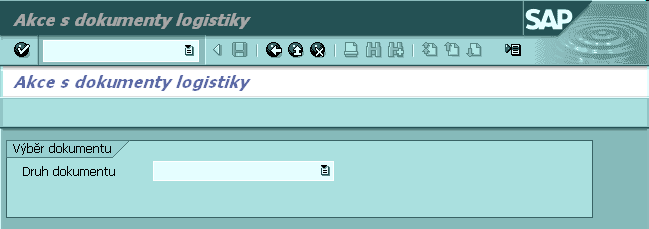 Program umožňuje provádět připojování příloh k existujícím nebo nově zakládaným DMS dokumentům. V některých případech také provádí doplnění objektových propojení.Jednoduchá vstupní obrazovka se dynamicky mění dle zvoleného druhu dokumentu. Po výběru dojde k zobrazení relevantních polí, podle kterých je možné příslušný DMS dokument nebo dokumenty vyhledat. Příkladem je druh dokumentu DL2 – dodávka.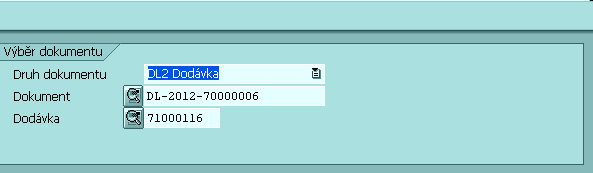 Dokument je možné buď přímo zobrazit, pokud je známo jeho číslo, nebo jej vyhledat podle kritéria číslo dodávky. U tohoto druhu dokumentu DL2 existuje právě jeden DMS dokument. Tento dokument vzniká primárně v aplikaci ZMMBZ, která slouží ke zpracování dokladů z Lotus Notes. V tomto případě dodávka z SD zakázky.Vlastní práce s aplikacíPo stisknutí ikony s lupou dojde k zobrazení základních informací a funkčních tlačítek.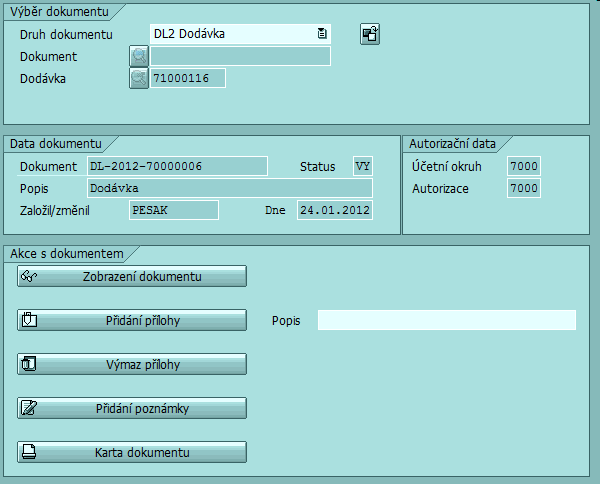 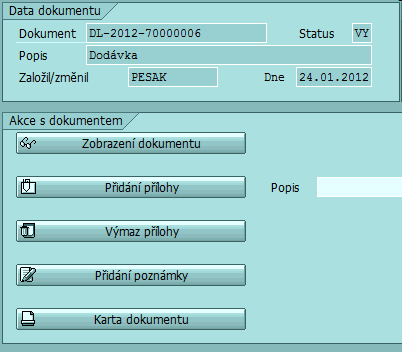 Číslo dokumentu; Status dokumentuZákladní popis na 40 znakůAutor dokumentu; datum založeníOperace, které je možné provádět:Alternativa transakce CV03NPřipojení přílohy s možností zadání doplňujícího popisu k příloze. Operace, která umožňuje odstranit pouze vlastní, dříve vložené, přílohy.Přidání libovolně dlouhého textuTlačítko Karta dokumentu přehledně zobrazí veškeré informace z DMS dokumentu.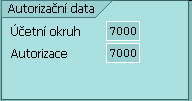 Přístup k dokumentům je ověřován podle účetního okruhu a takzvané skupiny oprávnění. Toto pole je v hlavní obrazovce DMS dokumentu. Zde je toto pole pod názvem Autorizace.Jednotlivé operace Zobrazení dokumentu: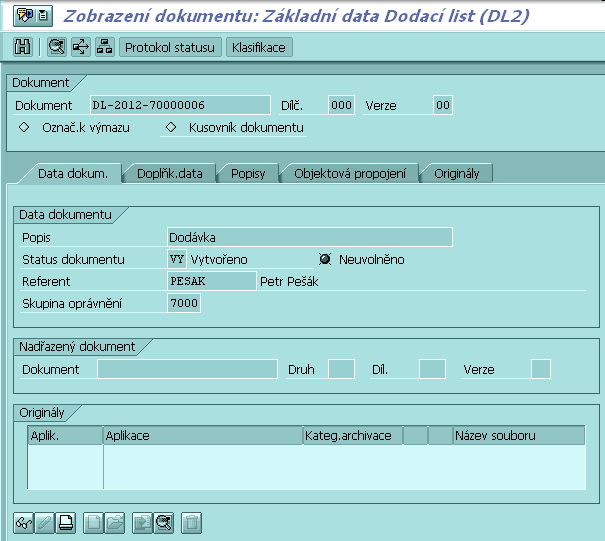 Dojde ke spuštění transakce pro zobrazení DMS dokumentu CV03N. V jednotlivých záložkách jsou další údaje spojené s konkrétním dokumentem. Více viz manuál pro DMS. Připojení přílohy:Nejčastější operací bude funkce pro připojení přílohy. Je možné připojit tyto typy příloh:WordExcelPDFZIPTIFFJPGPřes stisknutím tlačítka pro připojení přílohy je možné vyplnit pole Popis. Tento text je pak připojen ke vložené příloze.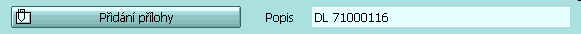 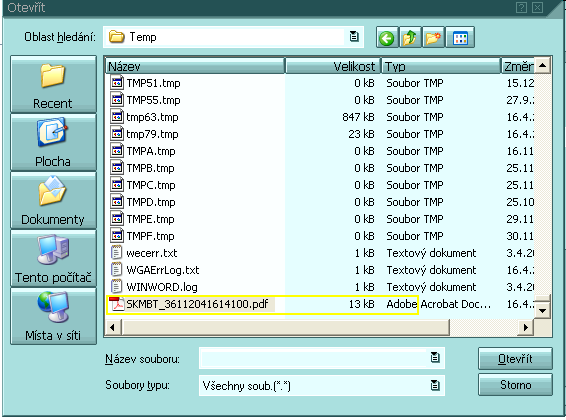 Po vložení se zobrazí DMS dokument, kde je vidět připojená příloha s původním názvem a doplňujícím popisem.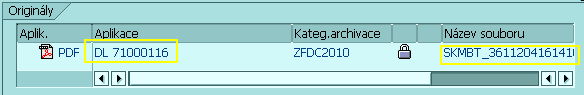 Odtud je možné dvojklikem okamžitě zkontrolovat, zda došlo ke vložení správného souboru.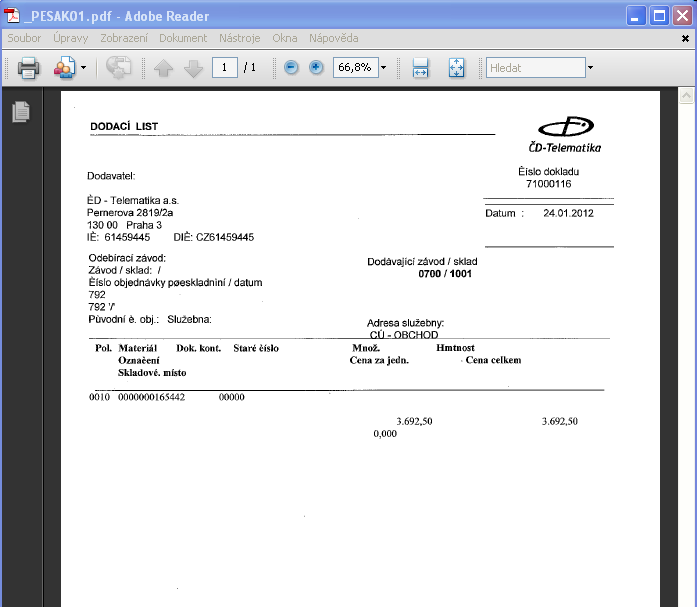 Výmaz přílohy:Může se stát, že je připojena špatná příloha. Aplikace z důvodu bezpečnosti umožňuje odstranění pouze vlastních příloh. Všechny změny jsou logovány. Po stisknutí tlačítka Výmaz přílohy dojde k zobrazení všech příloh vložených do dokumentu uživatelem, který transakci Z7DMS_AC spustil.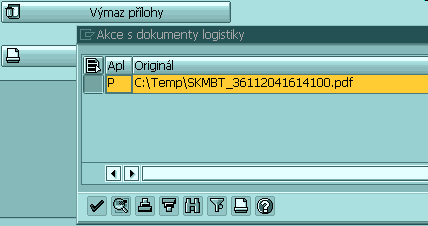 Připojení poznámky:Pomocí tohoto tlačítka může uživatel doplnit texty, které se naplňují například v druhu DMS dokumentu FD2 primárně z Lotus Notes. Jedná se o poznámky jednotlivých schvalovatelů došlé faktury. Ty je pak možné doplnit o vlastní poznámky z prostředí SAP bez obavy z výmazu již dříve vyplněných.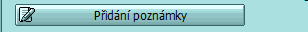 Po stisknutí tohoto tlačítka dojde k zobrazení okna pro zadání textu.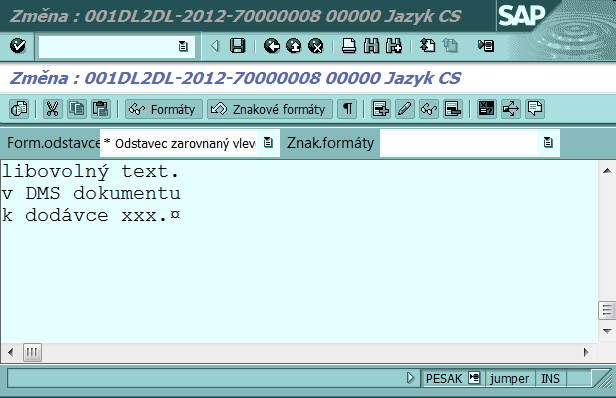 Po uložení je text automaticky doplněn záhlavím a zápatím pro oddělení od ostatních poznámek.Obecně si lze dlouhý text DMS dokumentu zobrazit pod níže uvedeným tlačítkem buď z transakce CV03N, Z7DMS_AC, nebo pomocí linku z jiných objektů .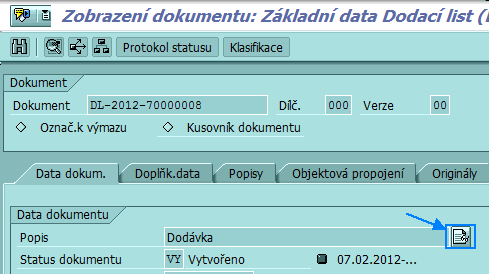 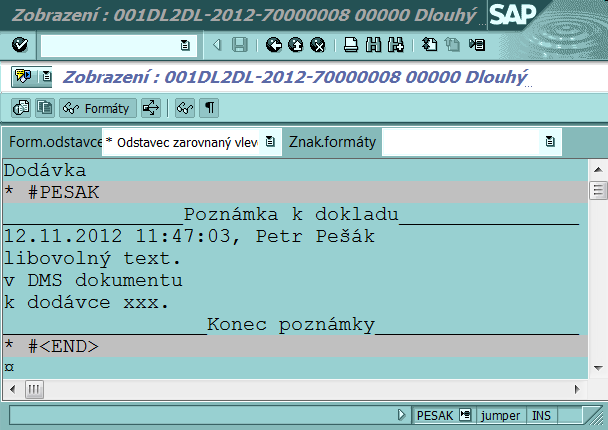 Karta DokumentuV této šabloně jsou přehledně zobrazeny veškeré údaje z DMS dokumentu od základních údajů přes atributy po objektová propojení. 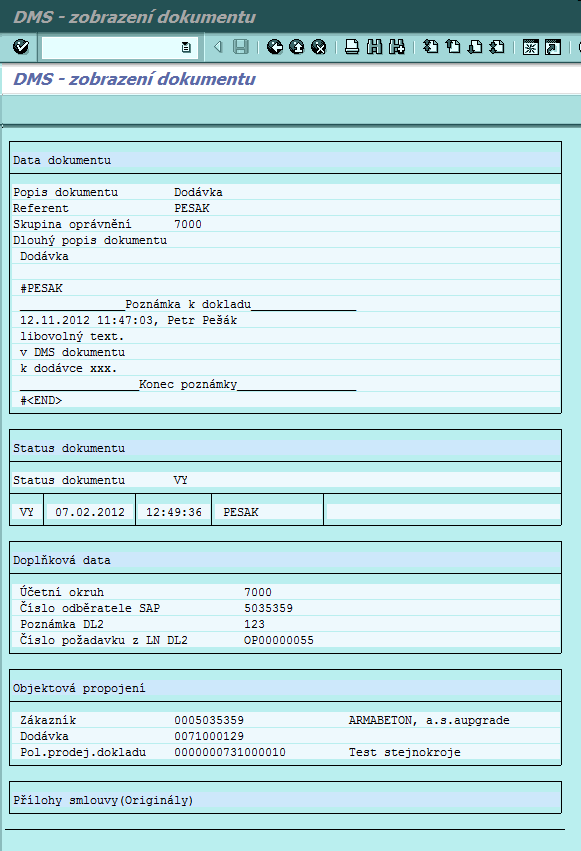 Obrazovky a postupy dle druhů dokumentůDL2 – přílohy k dodávce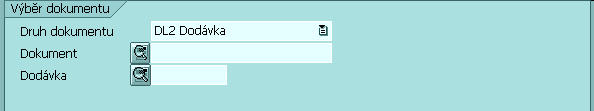 Tento druh dokumentu vzniká při zpracování SD zakázky v transakci ZMMBZ, kde je k dokumentu připojena přes objektová propojení právě jedna SD dodávka, zákazník a DMS dokument pro SD zakázku. Dokument lze vyhledat podle Dodávky nebo konkrétního DMS dokumentu DL2.K tomuto dokumentu je nejčastěji připojován naskenovaný podepsaný dodací list. FD2 – přílohy k faktuře došlé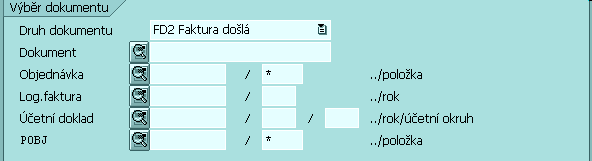 Obdobně jako u DL2 je možné vyhledat správný DMS dokument podle výše uvedených kritérií. Oproti DL2 však může být například k jedné objednávce a případně její položce více DMS dokumentů FD2. To platí i pro požadavek na objednávku. V tomto případě musí uživatel vybrat ten správný.Naopak logistická faktura a účetní doklad nemůže mít více DMS dokumentů FD2.  Toto je zamezeno přímo systémem.  NA2 – přílohy k nákupu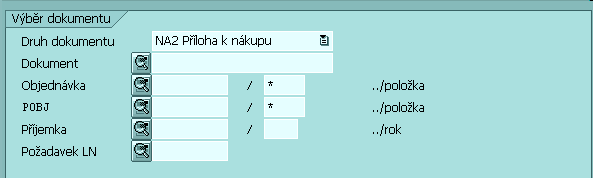 Do tohoto dokumentu budou nejčastěji připojovány skeny příjmových dokladů a přílohy k objednávce. Tak jako u dokumentu FD2  se může stát, že k jednomu objektu SAP může existovat více DMS dokumentů NA2. Je to způsobeno tím, že se objednávka skládá z více požadavků LN a tím i požadavků na objednávku.  To se týká i následných příjemek. Zde musí uživatel vybrat příslušný doklad, případně pokud je to vhodné připojit k více dokumentům najednou. Pro POBJ a NBI objednávku bude existovat právě jeden dokument. U NBI objednávek není POBJ.NK2 – přílohy k nákupnímu kontraktu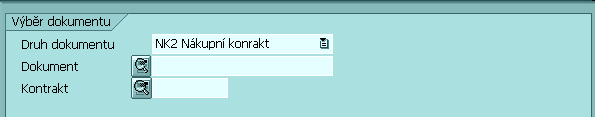 Po manuálním založení nákupního kontraktu v SAP pomocí transakce ME31K (obdoba postupu pro založení objednávky) je možné připojit například sken smlouvy, případně v podobě dokumentu Word, PDF, dále pak nabídky dodavatele aj. přílohy. Nejprve je ale nutné vlastní DMS dokument založit. Po vložení čísla kontraktu SAP do vstupní obrazovky dojde k ověření, zda již není DMS dokument založen. Pokud ne, dojde po schválení operace k jeho automatickému založení včetně vytvoření objektového propojení na příslušný kontrakt SAP a dodavatele.DMS dokument je v tomto případě možné v této aplikaci nalézt mimo čísla DMS dokumentu jen podle čísla kontraktu SAP. K jednomu kontraktu existuje právě jeden DMS dokument NK2. Do tohoto dokumentu a jeho přílohám je možné se dostat například z POBJ nebo OBJ, pokud se na tento kontrakt odvolává, dále pak přes kmenový záznam dodavatele. VD2 – přílohy k výdejnímu dokladu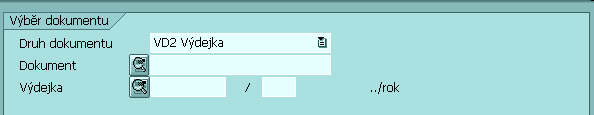 Pokud uživatel v transakci ZMMBZ odmítl při provádění výdeje k rezervaci vytvořit DMS dokument VD2, má možnost jej pomocí této transakce dodatečně nechat vygenerovat. Po zadání materiálového dokladu je ověřeno, zda k tomuto dokladu DMS dokument již existuje či nikoli. Pokud ano, zobrazí se jeho číslo s možností připojit přílohu. K výdejnímu dokladu existuje právě jeden DMS dokument VD2.V některých případech je tento druh dokumentu využívám i pro příjemky. Jedná se o doklady, které souvisí s pořízením investice. Tyto příjmy jsou pouze fiktivní, nedojde k naskladnění na sklad. V tomto případě nevzniká výdejka na příjemce, tu nahrazuje právě zmíněná příjemka, kterou příjemce podepisuje. Tento předávací doklad je po naskenování vložen do DMS ke druhu dokladu VD2.ZA2 – přílohy k objednávce zákazníka –(prodejní požadavek LN)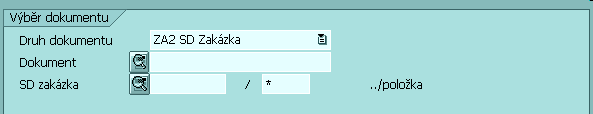 Posledním dokumentem, se kterým transakce Z7DMS_AC pracuje, je ZA2. Jedná se o DMS dokument, který je vždy vygenerován spolu s SD zakázkou z prodejního požadavku LN. Z LN je jako příloha připojena také objednávka zákazníka. V objektovém propojení je SD zakázka a zákazník. Uživatel zde pracuje pouze s přílohami. K jedné SD zakázce existuje právě jeden DMS dokument ZA2.Doplnit: Postup připojování příloh k jednomu nebo více DMS dokumentům NA2, (rozkopírování do více DMS dokumentů). Více NA2 z důvodu více POBJ k jedné OBJ a naopak.